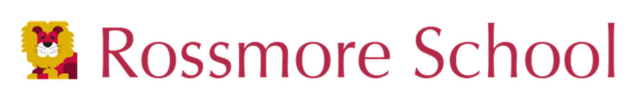 Rossmore School’s music policyIntentThe importance of Music is embedded throughout Rossmore school and is a visible and valued subject that fosters enthusiasm and passion in our learners. Music lessons are exciting, engaging and meaningful to the children, inspiring them to express themselves using a variety of genres, skills, instruments and movements. We look to instil a love and appreciation for the joy that music can bring both to the performer and to audiences and encourage the children to share their musical talents in regular performances both in school and in the local community.ImplementationMusic is planned in-line with the statements laid out in the model music curriculum. Music is planned with cross-curricular links where possible and embedded strategically within our knowledge organisers to add relevance and context to the children’s learning. The language of Music is explored via active listening, performing and composing activities in ways that cater for the needs of all learners, increasing confidence and allowing children to express themselves as individuals.We believe that all children deserve the opportunity to appreciate music and share it with others. We celebrate music together during weekly singing practice, whole school concerts, instrumental lessons and community events. Our school choir performs at local theatres, arenas and schools and we also have 3 school rock bands, taught in school, that perform regularly for the school and parents.ImpactChildren will:  enjoy and appreciate a wide variety of musical styles.  explore how sounds are made, and how music is produced by a variety of instruments develop imagination and creativity  build a sense of pulse and rhythm understand a range of musical vocabulary develop the interrelated skills of composition, improvisation, performance and appreciation  enjoy a wide range of songs and sing in tune  develop positive attitudes and experience success and satisfaction in musicAssessmentChildren demonstrate their ability in music in a variety of different ways. Teachers will assess children’s work in music by making informal judgements as they observe them during lessons. Video recordings are made of live musical performances for the children to use as self-assessment. On completion of a piece of work, the teacher will assess the work and give oral feedback. Older and more able pupils are encouraged to make judgements about how they can improve their own work. Individual class teachers will keep samples of children’s work for their own evidence. Balance will be used at the end of each lesson to assess children’s understanding of the learning objectives and to assess progress throughout each half term. Equal Opportunities and InclusionActivities are carefully planned by the class teacher and be differentiated where appropriate for children with SEN and equally the more able and Gifted and Talented children. All resources/materials have been reviewed with equal opportunities in mind, e.g. race, gender, ethnicity. Learning experiences in music are available to every child, regardless of race, gender, class or ability. Pupils are encouraged to value social and cultural diversity through musical experiences. Date reviewed: September 2022Date of next review: September 2024